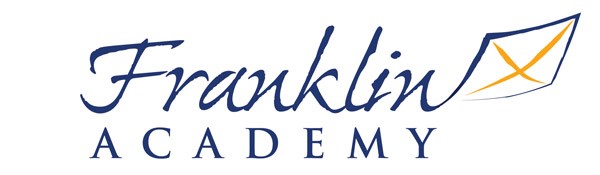 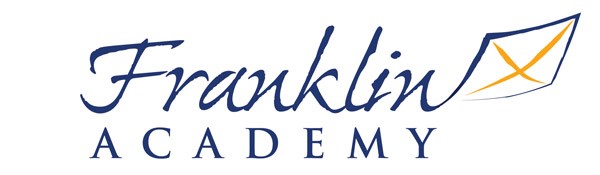 _________________________________________________________________________________________APPLICATION PROCESSDesirable qualities of a safety patrol are: Leadership Responsible and Safety Positive behavior – representing Franklin Academy while on campus and off during field tripsAcademic Responsibility – completing assignments and homework in all subjects including specialsObserves school, classroom and teacher rules Punctuality Good Attendance record Courtesy – considers the feelings of others  Respectful Attitude of service to others OPEN ENROLLMENTOpen enrollment applicants must receive two recommendations.  One recommendation is simply a signature from at least one of your teachers. The other can be a signature from another teacher, staff member or a written letter of recommendation. That can be from the student’s athletic or club coaches in or outside of Franklin Academy stating why they recommend the student.APPLICATIONA student applying for safety patrol will receive an application that needs to be signed by the parent/guardian and teacher. Teachers will sign the student’s application based on the dependability, good behavior, consistency in academics and leadership. Only open enrollment applications must have at least one teacher signature and one written letter of recommendation. Selection of patrols is based on the aforementioned, completion of the application, teacher input and letter of recommendation. Consideration is also based on student interest, sense of responsibility, attitude toward others and academic behavior (completion of class assignments and homework in all classes including Specials. PATROL RESPONSIBILITIES The patrol member’s job is to remind students of safety rules learned in the classroom and to guide them in making safe choices at our school and when representing Franklin Academy Charter School. Patrols receive instructions in guidelines and procedures during their training. Duties of all patrols are listed below:Set a good example and encourage other students to also observe safety rules. Report for duty on time with proper equipment. Patrols will not be permitted to perform their duties if they are not wearing a patrol safety belt. The belt should be worn at all times.In their role of encouraging students to observe safety rules, patrols can have a significant, positive influence on their schoolmates. Patrols influence other students both formally as part of their regular duties, as well as informally because they serve as student role models of appropriate and safe behavior. Student’s Evidence of Understanding Safety Patrol Rules and DutiesOnce you have been selected to apply for the 2019-2020 Safety Patrol. You will receive a Safety Patrol Handbook and be required to show understanding and pass a Safety Patrol quiz showing 80% or higher knowledge of what it takes to be a Franklin Academy Safety Patrol. Understand the following:Know and be able to recite the Safety Patrol PledgeDuty Responsibilities for all postsResponsibilities of a Safety Patrol Understand AbsencesKnow the required dress codeWhat are the expectations for classroom assignments, classwork, projects and homeworkFranklin Academy Charter School 
Safety Patrol Application for Membership I ___________________________________________________ hereby apply for membership in the School Safety Patrols. If accepted I will obey and uphold the pledge below and other rules and regulations of the Patrol. Set a good example and encourage other students to also observe safety rules. Report for duty on time with proper equipment. Patrols will not be permitted to perform their duties if they are not wearing a patrol safety belt. The belt should be worn at all times expect during P.E.In their role of encouraging students to observe safety rules, patrols can have a significant, positive influence on their schoolmates. Patrols influence other students both formally as part of their regular duties, as well as informally because they serve as student role models of appropriate and safe behavior. Safety Patrol Pledge
I promise to do my best to...
Report for duty on time, perform my duties faithfully,
Strive to prevent accidents, always setting a good example myself,
Obey my teachers and officers of the patrol,
Report dangerous student practices, strive to earn the respect of fellow students.To the above I hereby sign my name, ____________________________________________________________________________ Approval of parent or guardian Having read the above pledge and explanation of the aims and duties of the Patrol outlined on this application, I hereby give my consent to have my son/daughter serve as a member of the School Safety Patrol at Franklin Academy Charter School, if accepted for this service. Duty time preference: AM __________ (7:00 – 7:25AM)               PM _________ (2:10 – 2:40PM)           _____________________________________________________ 		_____________________________________________________Parent/Guardian Signature 					Parent/Guardian EmailHow do I arrive to school?Bus rider:  YES ________ NO ________   Sibling Link: YES ________ NO ________   Aftercare: YES ________ NO ________   How do I go home?Bus rider:  YES ________ NO ________   Sibling Link: YES ________ NO ________   Aftercare: YES ________ NO ________   APPLICATION DEADLINE TO HOMEROOM TEACHER IS DUE NO LATER THAN FRIDAY, August 30TH - - - - - - - - - - - - - - - - - - - - - - - - - - - - - - - - - - - - - - - - - - - - - - - - - - - - - - - - - - - - - - - - - - - - - - To be completed by Franklin Academy Charter School –__________________________________________________________      	_______________________________________________________ HR Teacher		 		      Date Rec’d		Safety Patrol Sponsor 	                Date Rec’d